 1st Generation Trios In Association with Stroud Bowl and Paddy Patrick Productions 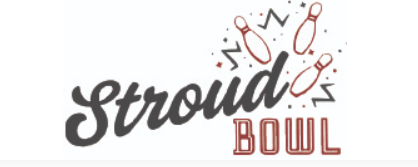 Feb 5th and 6th 2022Teams will be made up of one JUNIOR* one ADULT* and one SENIOR**Junior = Under 21 on the date of the tournament *Adult = 21 years – under 50 on the date of the tournament *Senior –50 or over on the date of the tournament Handicap, Scratch and Age Bonus – All Apply!Each team must contain 1 Junior, 1 Adult and 1 Senior bowlerJuniors will be under the age of 21 on the date of the tournament and they will receive handicap, set at the 90% of the difference between their average and 220. Adults will be bowlers between the ages of 21 and 49 inclusive on the date of the tournament. These bowlers will be rated as “scratch” and will receive no handicap or age bonus. Seniors will be bowlers aged 50 and over on the date of the tournament. These bowlers will receive a 1 pin bonus for every year over 50 (capped at a maximum of 15).Additionally, Adult and Senior Ladies will receive 8 pins bonus per game.FormatEach trios team will bowl 5 games. The top 4 teams will get a bye to Final Step 2, the next 14 teams progress to Final Step 1 Each final round scoring restarts from zero.Final Step 1 – 14 teams will bowl 2 games, with the top 10 teams advancing to Final Step 2 Final Step 2 – 14 teams will bowl 2 games, with the top 8 teams advancing to Final Step 3 Final Step 3 – The remaining 8 teams will play a Round Robin Final to decide the final placings. (60 bonus pins for a win, 20 for a tie)Tournament RulesThis tournament is sanctioned by the BTBA (Sanction Number 22/0057) and the BTBA’s General Playing and Tournament Rules will govern this event, along with the following: The tournament is open to BTBA & any other national association members who are in good standing. BTBA Membership will be checked on the BTBA database which is accessible at btba.org.uk. Non-members will be permitted to play upon payment of a fee equivalent to the annual BTBA membership subscription, currently £25.00 A provisional ball must be rolled if a dispute relating to pinfall cannot be resolved immediately.Protests must be made within 30 minutes of any infraction occurring and confirmed in writing within 72 hours to the tournament manager.Re-entries are not permitted.Registration will close 30 minutes before the start of each squad. Late arrivals will be permitted to commence at the frame in progress.In the event of a tie for position, the last team game bowled, including bonus, will be used to decide the placings.The tournament manager shall be Mark Patrick who reserves the right to reject any entry and his decision on all matters is final, subject to appeal.Closing date for entries shall be 01/02/2022. Entries may be taken after this date but will be subject to availability.Juniors entering average will be the highest league or tournament average over at least 12 games.  Free Fall and String averages are both acceptable without differentiation. No smoking during play – tournament will disqualify any bowlers found to be smoking during the course of play.  Before, during, and after the event there could be photography, filming or video taken of participants and medal winners by anyone attending the event, either as an official, spectator, parent or guardian. If you (as a participant, parent or guardian) object to this, you must make your objections known to the Tournament Manager prior to the event starting and reasonable adjustments will be made.Entry Fee & Breakdown(Cost per Team)Lineage- £67.50Tournament Sanction Fee- £6.00 Prize fund- £83.50Tournament expenses £3 Total £30 per junior, £65 per adult & £65 Per senior. £160 per team.Example prize distributions (per team)Tournament ScheduleSaturday 5th FebruaryQualifying Squad A – 09:30Qualifying Squad B – 13:45Qualifying Squad C – 18:00Qualifying scores should be available online by 22:00Sunday 6th FebruaryFinal Step 1 (3 Games) 09:30Final Step 2 (3 Games) 12:30Final Step 3 (7 Games) 15:30(45 min break for redress after 4 games)Finish 21:15Entry DetailsTeam Name:             Captain’s DetailsName:E-Mail: Phone Number (Mobile): Requested Squad: A / B / C                                                                                            Team detail Junior Bowler DOB:Average:Source of average: BTBA number:Team Position: Leadoff / Middle / AnchorAdult BowlerMale/Female:BTBA number:Team Position: Leadoff / Middle / AnchorSenior Bowler DOB:Male/Female:BTBA number:Team Position: Leadoff / Middle / AnchorPos24 Teams42 Teams1£500£10002£375£7503£275£5504£200£4005£135£2706£100£2007£90£1808£75£150